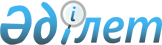 О расширении сферы употребления государственного языка в государственных органах
					
			Утративший силу
			
			
		
					Постановление Правительства Республики Казахстан от 14 августа 1998 года № 769. Утратило силу постановлением Правительства Республики Казахстан от 17 сентября 2012 года № 1207

     Сноска. Утратило силу постановлением Правительства РК от 17.09.2012 № 1207.     В соответствии со статьей 4 Закона Республики Казахстан Z970151_ "О языках в Республике Казахстан" и в целях расширения сферы употребления государственного языка в государственных органах Правительство Республики Казахстан ПОСТАНОВЛЯЕТ: 

     1. Центральным исполнительным органам, акимам всех уровней: 

     1) в соответствии со статьей 23 Закона Республики Казахстан "О языках в Республике Казахстан", учитывая необходимость создания приоритетных условий для активного употребления государственного языка во всех сферах государственной деятельности, разработать и осуществить план мероприятий по поэтапному переходу делопроизводства в государственных органах на казахский язык; 

     2) в структурах, занимающихся делопроизводством и подготовкой официальных документов, в перечень квалификационных требований, предъявляемых к специалистам, включить знание государственного языка и его изучение за счет средств государства; 

     3) в срок до 1 октября 1998 года определить области и районы, имеющие возможность обеспечить переписку с вышестоящими организациями, обмен информацией, предоставление статистических и финансовых отчетов, а также других видов отчетности на государственном языке без выделения дополнительных средств и создать необходимые условия для ведения делопроизводства на государственном языке, предотвратить факты возврата государственными учреждениями документов, отчетов и информации, представляемых на государственном языке; 

     4) полностью решить вопрос в центральных аппаратах министерств и других центральных исполнительных органов создания структурных подразделений по внедрению делопроизводства на государственном языке за счет внутренних возможностей. В штатном расписании государственных организаций, предприятий и учреждений предусмотреть должности специалистов по делопроизводству на государственном языке и переводчиков; 

     5) центральным исполнительным органам обеспечить издание принимаемых решений на государственном языке. Канцелярии Премьер-Министра периодически проводить экспертизу документов на государственном языке, поступающих из министерств и других центральных исполнительных органов, вносить предложения в Правительство об улучшении их качества; 

     6) для удовлетворения языковой потребности населения и обеспечения прав граждан в межъязыковой сфере в соответствующих органах Министерства юстиции, Министерства иностранных дел и Министерства внутренних дел Республики Казахстан решить вопрос создания государственных служб по переводу; 

     7) обеспечить строгий контроль за оформлением печатей и штампов, бланков, вывесок с наименованиями и других реквизитов, наглядной информации всех государственных органов в соответствии со статьей 21 Закона Республики Казахстан "О языках в Республике Казахстан"; 

     8) центральным исполнительным органам до 1 января 1999 года оборудовать залы для проведения официальных мероприятий, заседаний коллегий и совещаний техническими средствами для синхронного перевода. 

     2. Министерству информации и общественного согласия Республики Казахстан разработать и осуществить комплексную компьютерную программу обучения государственному языку и внедрения делопроизводства на государственном языке. 

     3. Министерству образования, культуры и здравоохранения Республики Казахстан начиная с 1998/99 учебного года ввести в программы высших и средних специальных учебных заведений специальный курс "Делопроизводство на государственном языке". 

     4. Министерству юстиции Республики Казахстан: 

     1) обеспечить качественную подготовку законопроектов на государственном языке, вносимых на рассмотрение Парламента Республики Казахстан; 

     2) в трехмесячный срок подготовить и внести на рассмотрение Правительства Республики Казахстан Положение о порядке контроля за соблюдением законодательства о языках.<*> 

     Сноска. В пункт 4 внесены изменения - постановлением Правительства РК от 8 января 1999 г. N 16 P990016_ . 

     5. Министерству транспорта и коммуникаций Республики Казахстан: 

     1) обеспечить сферы транспорта, торговли и связи качественной справочной информацией на государственном языке; 

     2) обеспечить узлы связи, оказывающие услуги жителям областных центров, городов и районов, поселков и сел, аппаратами с казахским шрифтом, а также специалистами, умеющими вести работу на казахском языке. 

     6. Министерству иностранных дел Республики Казахстан в соответствии со статьей 27 Закона "О языках в Республике Казахстан" активнее применять государственный язык в деятельности дипломатических представительств Республики Казахстан и представительств Республики Казахстан при международных организациях, в ходе заключения двусторонних соглашений и проведения других межгосударственных мероприятий. 

     7. Первые руководители министерств, других центральных исполнительных органов и акимы всех уровней несут личную ответственность за реализацию данного постановления. 

     Координацию и контроль возложить на Министерство культуры, информации и спорта Республики Казахстан. Вышеназванному Министерству ежегодно, к 1 ноября, представлять в Правительство Республики Казахстан информацию об исполнении данного постановления. <*> 

     Сноска. В пункт 7 внесены изменения - постановлением Правительства РК от 28 января 2005 г. N 73 . 

   Премьер-Министр  Республики Казахстан 
					© 2012. РГП на ПХВ «Институт законодательства и правовой информации Республики Казахстан» Министерства юстиции Республики Казахстан
				